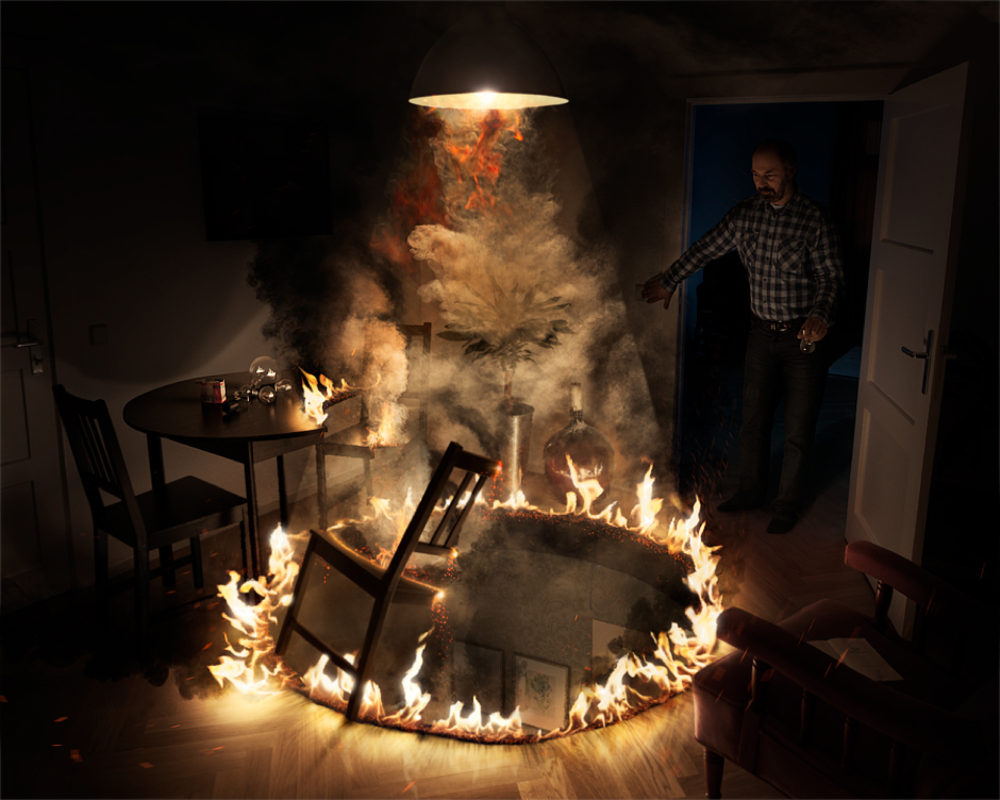 Summarise what is happening in this picture.How do you think the man is feeling? Give reasons to support your answer.Where is this picture set? What evidence supports this?Predict what you think might happen next. Give reasons to support your answer. Do you think this was an accident or done on purpose? Give evidence to support your answer. 